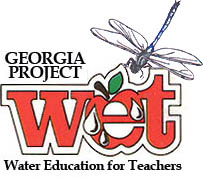 Project WET Educator WorkshopGet the Project WET Curriculum and Activity Guides and become a certified educator. Sunday, April 29th at Flint RiverQuarium (117 Pine Ave. Albany, GA 31701)2:00 PM to 8:00 PMRegistration Fee: $30, includes WET curriculum, resources and finger food throughout the afternoon. Upon completion of this workshop you will be certified as a Project WET Educator.REGISTRATION DEADLINE: April 25thSpace is limited, and you must attend the entire workshop to become certified. TO REGISTER, COMPLETE AND RETURN THE FORM BELOW. Conformation information (including directions, location information and workshop details) will be sent to all registration participants. Questions? Call (229)838-4706 or 229-639-2650 ext. 226Project WET Workshop Registration FormApril 29, 2018, Flint RiverQuariumName: ________________________________________________________________Address: _____________________________________________________________________________Georgia County: _______________________________________________Phone: _____________________________________Email: ______________________________________________________________Organization: _________________________________________________________________________Grades you reach: _________________________	Are you a vegetarian? _____________________Please return this completed form by April 25th. Send To: Breanna.walker@dnr.ga.gov or mlanier@flintriverquarium.comCash and Checks ONLY. Checks should be made to Breanna Walker. You are welcome to pay upon arrival to the workshop. If you choose to mail in a check prior to the event please send it 218 Florence Rd. Omaha, GA 31821.